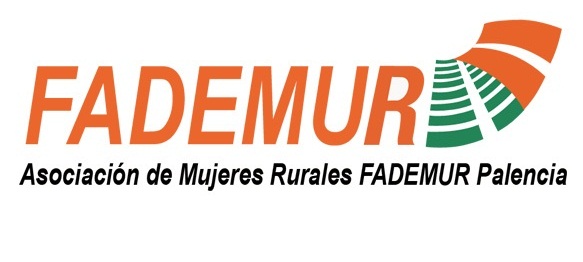 FADEMUR PALENCIA CLAUSURA  MAÑANA LA SEGUNDAMUESTRA DE ARTESANÍA RURAL 2014Palencia, 22 de octubre de 2014La Federación de Asociaciones de Mujeres Rurales, FADEMUR  Palencia, vinculada a la organización agraria UPA-PALENCIA, clausura mañana jueves 23 de octubre en la capital palentina la Muestra Provincial de Artesanía 2014.El acto dará comienzo a las 17/30 horas en el salón de actos del servicio territorial de cultura c/Obispo Nicolás Castellanos n/10   Palenciase entregan 3 premios en distintas categorías~ trabajo bien hecho~ Al más  sostenible ~ Más creativo y original Al acto asistirán más de un centenar de mujeres de los diferentes pueblos de la provincia, autoridades invitadas y la PRESIDENTA de FADEMUR a nivel nacional, Teresa López.en la jornada se reconocerá y dará valor al trabajo artesanal que muchas personas de nuestros pueblos realizan. Nuestro objetivo es dar a conocer públicamente esta labor tan desconocida en muchos casos, así como potenciar la artesanía palentina, un espacio de encuentro donde se apoyen nuestros proyectos empresariales vinculados directamente con el sector de la artesanía.FADEMUR invita a visitar la exposición con más de 60 trabajos presentados de  distintas localidades de nuestra provincia, que se pueden visitar hasta el 24 de Octubre  en la Sala de Exposiciones del Servicio Territorial de Cultura de Palencia,  Con un horario de visitas a la exposición de 11h. a 14h. y de 16h. a 19h También  se explicará con detalle el proyecto `Redmur´se trata de una iniciativa de nuestra organización relacionada con la red de empresas de mujeres rurales por el desarrollo sostenible.Teléfono de contacto: Loreto Fernandez 646 97 56 79